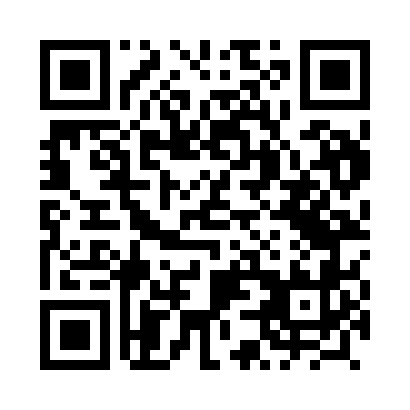 Prayer times for Tyborow, PolandWed 1 May 2024 - Fri 31 May 2024High Latitude Method: Angle Based RulePrayer Calculation Method: Muslim World LeagueAsar Calculation Method: HanafiPrayer times provided by https://www.salahtimes.comDateDayFajrSunriseDhuhrAsrMaghribIsha1Wed2:285:0212:305:387:5910:222Thu2:245:0012:305:398:0110:263Fri2:204:5912:305:408:0310:294Sat2:174:5712:305:418:0410:335Sun2:164:5512:305:428:0610:366Mon2:154:5312:305:438:0810:377Tue2:154:5112:305:448:0910:378Wed2:144:5012:305:458:1110:389Thu2:134:4812:305:468:1310:3910Fri2:134:4612:305:478:1410:3911Sat2:124:4412:305:488:1610:4012Sun2:114:4312:305:498:1710:4113Mon2:114:4112:305:508:1910:4114Tue2:104:4012:305:518:2110:4215Wed2:094:3812:305:528:2210:4316Thu2:094:3712:305:538:2410:4317Fri2:084:3512:305:548:2510:4418Sat2:084:3412:305:558:2710:4519Sun2:074:3212:305:558:2810:4520Mon2:074:3112:305:568:3010:4621Tue2:064:3012:305:578:3110:4722Wed2:064:2812:305:588:3210:4723Thu2:054:2712:305:598:3410:4824Fri2:054:2612:306:008:3510:4925Sat2:044:2512:306:008:3610:4926Sun2:044:2412:306:018:3810:5027Mon2:044:2312:316:028:3910:5028Tue2:034:2212:316:038:4010:5129Wed2:034:2112:316:038:4110:5230Thu2:034:2012:316:048:4310:5231Fri2:024:1912:316:058:4410:53